МУНИЦИПАЛЬНОЕ БЮДЖЕТНОЕОБЩЕОБРАЗОВАТЕЛЬНОЕ УЧРЕЖДЕНИЕ «НОВОЖИЛКИНСКАЯ СРЕДНЯЯ ОБЩЕОБРАЗОВАТЕЛЬНАЯ ШКОЛА»ПРИКАЗот 19.08.2020 г.                  № 116                                                                                 с.НовожилкиноОб утверждении  рабочих программ и программно-методического обеспечения	Согласно Положению об авторских педагогических разработках, на основании решения методического совета школы от 20.05.2020 г.,                                                           ПРИКАЗЫВАЮ:Утвердить программно-методическое обеспечение учебного плана МБОУ «Новожилкинская СОШ» на 2020-2021 учебный год.Утвердить программы и допустить к апробации в 2020-2021 учебном году следующие факультативные курсы:Филология:«Русское правописание: орфография и пунктуация» - 11 класс, 34 часа, учитель Яцук Светлана Николаевна.Физическая культура:2.2.1 «Юный патриот России» -11 класс, 34часа, учитель Бобков Владимир Александрович.            2.3 Обществознание2.3.1.«Основы управления личными финансами» -11 класс, 34 часа, учитель I квалификационной категории Шаламова Ирина Васильевна.2.3   Математика2.3.1 «Опорные задачи планиметрии»- 10 класс, 34 часа, учитель  I квалификационной категории Власова Марина Петровна  Утвердить программы и допустить к апробации в 2020-2021 учебном году следующие элективные курсы: «Садоводство и овощеводство» - 8 класс, 17 часов, учитель высшей квалификационной категории Дашкевич Елена Витальевна.3.2.  «Исторические изменения в структуре слова»- 9а,9 б  классы, 17 часов, учитель высшей квалификационной категории  Кузьмина Наталья Викторовна.Ввести в КОУ и в часть, формируемой участниками образовательных отношений учебного плана: «ОДНК» (обязательный), 5а,5б классы, 34 час, учитель I квалификационной категории  Нечепорук  Наталья  Петровна. «Право» (обязательный), 11 класс,34 часа, учитель Кардопольцева Татьяна Владимировна «Русский язык» (обязательный), 9 специальный (коррекционный) класс для детей с ОВЗ, 34 часа, учитель Улитина Анна Владимировна«Математика» (обязательный), 9 специальный (коррекционный) класс для детей с ОВЗ, 34 часа, учитель I квалификационной категории математики Варенчук Ирина Анатольевна.Социально-бытовая ориентировка (обязательный), 5-9 специальные (коррекционные) классы для детей с ОВЗ, 34 часа, учитель I квалификационной категории Куракина Лариса Иннокентьевна. «Русский язык» (обязательный), 2,3 специальный (коррекционный) класс для детей с ОВЗ, 34 часа, учитель I квалификационной категории Щербакова Надежда Васильевна. «Математика» (обязательный), 2,3 специальный (коррекционный) класс для детей с ОВЗ, 34 часа, учитель I квалификационной категории Щербакова Надежда Васильевна «Ручной труд» (обязательный), 2,3 специальный (коррекционный) класс для детей с ОВЗ, 34 часа, учитель I квалификационной категории Щербакова Надежда Васильевна Литературное чтение  (обязательный) – НОО (2,3, кл.), 34 часа;Черчение (обязательный)- 9а,9б класс, 17 часов, учитель I квалификационной категории Куракина Лариса ИннокентьевнаХимия (обязательный), 10 класс, 34 часа, учитель Бобков Владимир Александрович«Биология» (обязательный), 10  класс, 68 часов, учитель высшей квалификационной категории Дашкевич Елена Витальевна«География Иркутской области», 8а,8б,9а,9б, 17 часов, учитель высшей квалификационной категории Завьялова Галина Антоновна.Утвердить рабочие программы по учебным предметам обязательной части  согласно учебному плану на 2020-2021 учебный год.Контроль за исполнение приказа оставляю за собой.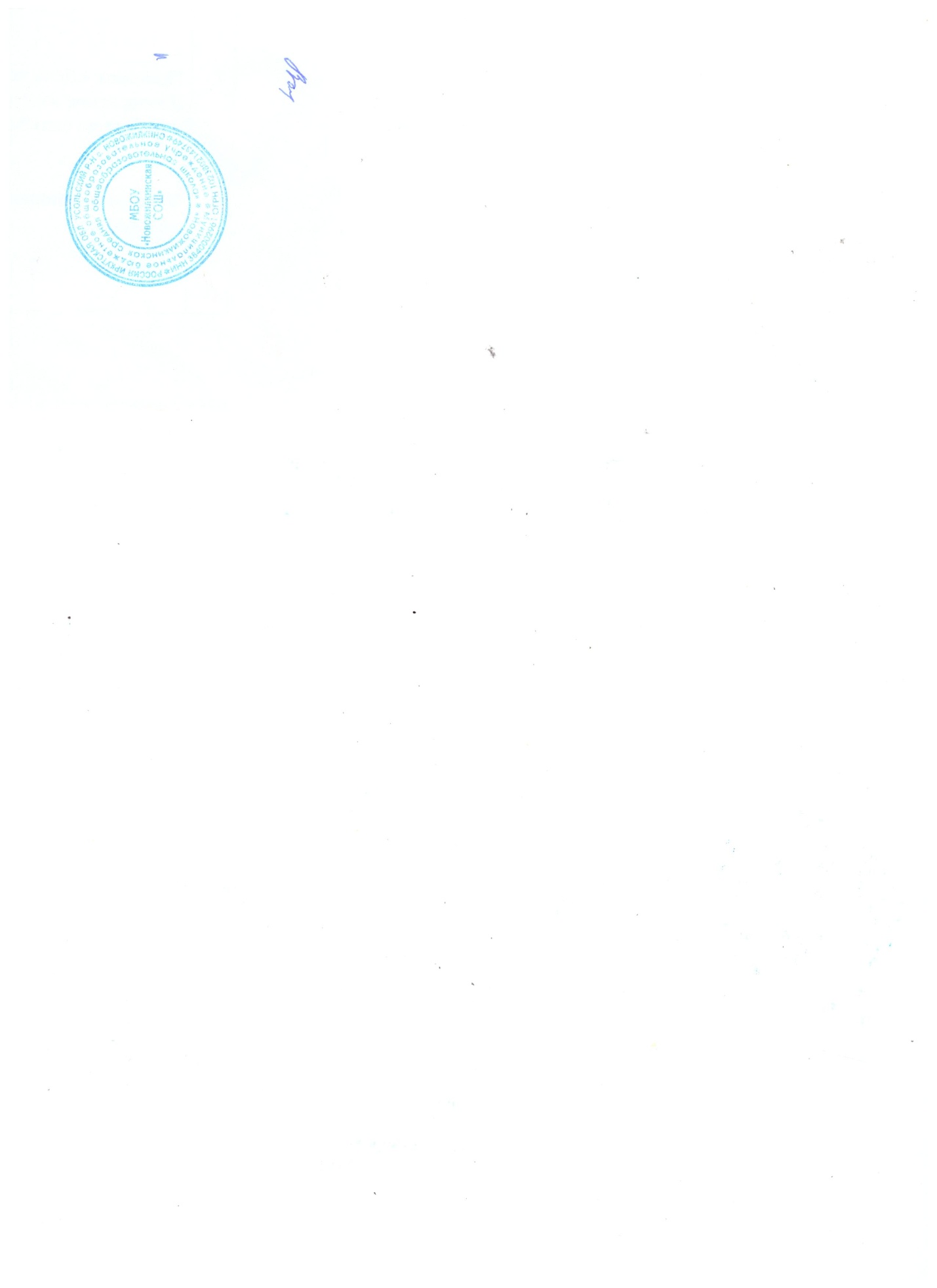 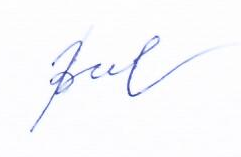 Директор школы:                         И.В.Шаламова